نقاشی دیجیتال جلسه 14 در این جلسه به علت وخامت ویروس کلاس به صورت مجازی در واتس اپ انجام شد و دانشجویان تک به تک کارهایشان را برایم دایما میفرستادند چه کارهای کامل شده و چه کارهایی که هنوز ایراد داشت و لازم بود اصلاح شود و با ویس راهنمایی های لازمه انجام شد نمونه کار دانشجو از پرتره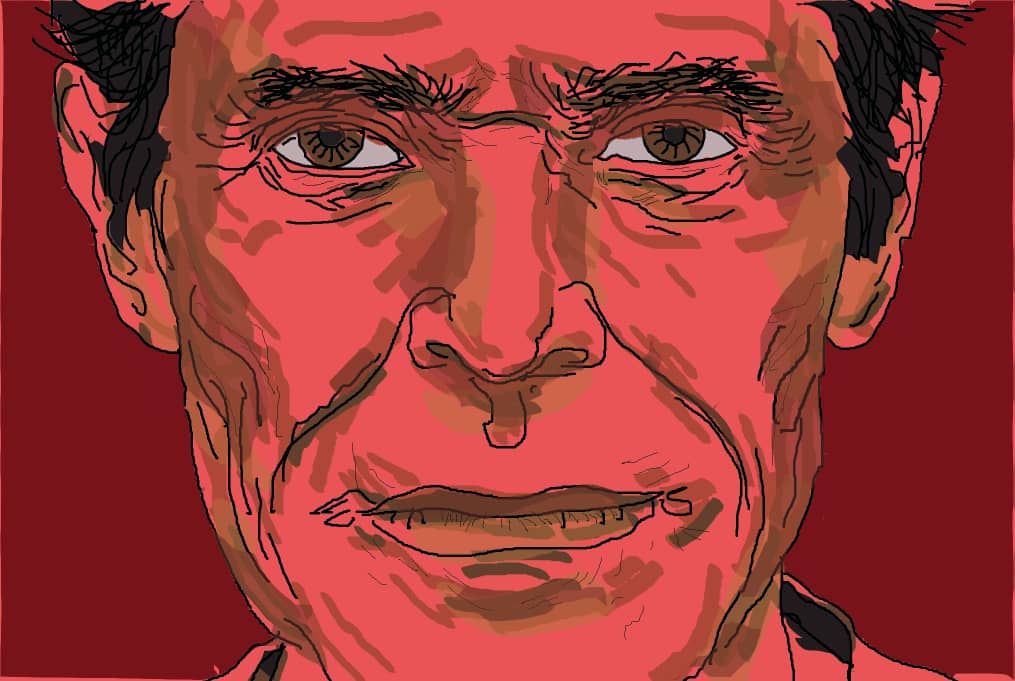 